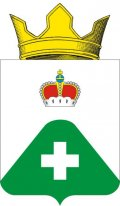 АДМИНИСТАРЦИЯ СЕЛЬКОГО ПОСЕЛЕНИЯ ВЫСОКОВОРАМЕШКОВСКИЙ РАЙОНТВЕРСКАЯ ОБЛАСТЬПОСТАНОВЛЕНИЕд. Высоково27.05.2020											№ 46В соответствии с федеральными законами от 21 декабря 1994 г.            № 69-ФЗ «О пожарной безопасности», от 06 октября . № 131-ФЗ «Об общих принципах организации местного самоуправления в Российской Федерации», Правилами противопожарного режима в Российской Федерации, утвержденными Постановлением Правительства Российской Федерации от 25 апреля . № 390, Постановлением администрации Рамешковского района Тверской области №102-па от 25.05.2020 года и в целях недопущения пожаров в детском оздоровительно-образовательном лагере на территории сельского поселения Высоково Рамешковского района Тверской области, администрация сельского поселения Высоково 				ПОСТАНОВЛЯЕТ:1. Рекомендовать руководителю детского оздоровительно-образовательного лагеря «Орлёнок».1.1. ежегодно, перед началом действия летнего лагеря отдыха (оздоровления), разрабатывать и согласовывать с управлением надзорной деятельности и профилактической работы Главного управления МЧС России по Тверской области планы мероприятий по недопущению пожаров в период проведения летнего отдыха детей.1.2. перед началом смены проводить с обслуживающим персоналом инструктажи по мерам пожарной безопасности и действиям на случай пожара;1.3. проводить беседы по мерам пожарной безопасности и действиям на случай пожара с каждым ребенком, поступающим в лагерь отдыха (оздоровления);1.4. не реже одного раза в смену проводить практические тренировки по отработке планов эвакуации на случай пожара;1.5. организовать проверку и приведение в исправное состояние систем оповещения людей о пожаре, средств автоматической пожарной сигнализации, ревизию источников противопожарного водоснабжения, первичных средств пожаротушения.2. В случае повышения угрозы возникновения пожара незамедлительно сообщить в ПСЧ-46 ГУ МЧС России по Тверской области, принять меры по эвакуации детей и персонала лагеря, уведомить администрацию сельского поселения Высоково. 3. Постановление разместить на официальном сайте администрации Рамешковского района в сети интернет в разделе «сельское поселение Высоково».4. Контроль над исполнением настоящего постановления оставляю за собой.5.  Постановление вступает в силу со дня его подписания.Глава сельского поселения Высоково 				Е.В.СмородовО соблюдении мер пожарной безопасности в детском оздоровительно-образовательном лагере «Орлёнок», расположенном в д.Пальцево сельского поселения Высоково Рамешковского района Тверской области